	      	  Hanfbachschule MÖGLINGEN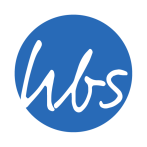 		  E. Schober, GMS-RektorGemeinschaftsschule	 Telefon 07141/2445-10Hanfbachstr. 30	  Fax       07141/2445-1371696 Möglingen	An die Eltern der
GemeinschaftsschuleAbmeldung vom Ganztagesbetrieb während der CoronazeitSehr geehrte Eltern,zum neuen Schuljahr starten wir mit dem Schulbetrieb wieder in vollem Umfang. Dabei gelten eine Vielzahl an besonderen Regelungen und Hygienemaßnahmen.Eine dieser Regelungen beinhaltet die Möglichkeit, dass Schüler von gebundenen Ganztagesschulen für die „Coronazeit“ vom Ganztagesbetrieb durch die Eltern abgemeldet werden können. 
Konkret bedeutet das, dass die abgemeldeten Schüler am Ende des Vormittagsunterricht um 12.25 Uhr die Schule verlassen und erst zum Beginn des Nachmittagsunterrichts um 13.45 Uhr zurückkehren. Während dieser Zeit liegt die Aufsichtsverantwortung dann bei den Eltern.
Sollten Sie von dieser Möglichkeit Gebrauch machen wollen, bitte ich Sie, die untenstehende Erklärung auszufüllen und bis Mittwoch den 15.09.2021 an die Schule zurück zu geben.Mit freundlichen GrüßenEberhard Schober, GMS-RektorAbmeldung vom Ganztagesbetrieb der GemeinschaftsschuleHiermit melde ich meine Tochter / meinen Sohn __________________________________

aus der Lerngruppe: __________________ bis auf Weiteres vom Ganztagesbetrieb der 

Hanfbachschule (Mittagsband von 12.25 Uhr – 13.45 Uhr) ab. Mir ist bewusst, dass diese

Abmeldung mit dem Ende der Corona Regelungen hinfällig wird.
Datum: _________________________	Unterschrift: ____________________________
 
